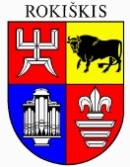 ROKIŠKIO RAJONO SAVIVALDYBĖS TARYBASPRENDIMAS DĖL ROKIŠKIO RAJONO SAVIVALDYBĖS VIETOS GYVENTOJŲ APKLAUSOS VYKDYMO TVARKOS APRAŠO PATVIRTINIMO2023 m. gegužės 25 d. Nr.RokiškisVadovaudamasi Lietuvos Respublikos vietos savivaldos įstatymo 15 straipsnio 2 dalies 36 punktu, Rokiškio rajono savivaldybės taryba nusprendžia:1. Patvirtinti Rokiškio rajono savivaldybės vietos gyventojų apklausos vykdymo tvarkos aprašą (pridedama).2. Pripažinti netekusiu galios Rokiškio rajono savivaldybės tarybos 2021 m. kovo 26 d. sprendimą Nr. TS-72 „Dėl Rokiškio rajono savivaldybės vietos gyventojų apklausos vykdymo tvarkos aprašo patvirtinimo“ su visais pakeitimais.Savivaldybės meras			Ramūnas GodeliauskasRūta Dilienė              Patvirtinta             Rokiškio rajono savivaldybės tarybos                                                                     2023 m. gegužės 25 d.       sprendimu Nr. TS-ROKIŠKIO RAJONO SAVIVALDYBĖS VIETOS GYVENTOJŲ APKLAUSOS VYKDYMO TVARKOS APRAŠAS

I SKYRIUS
BENDROSIOS NUOSTATOS 1. Rokiškio rajono savivaldybės (toliau – Savivaldybė) gyventojų apklausos tvarkos aprašo (toliau – Aprašas) tikslas – užtikrinti Savivaldybės gyventojų tiesioginį dalyvavimą tvarkant Savivaldybės reikalus, skatinti gyventojus dalyvauti priimant Savivaldybei svarbius sprendimus ir plėtoti demokratinę vietos savivaldos raidą vadovaujantis Lietuvos Respublikos Konstitucijos nuostatomis ir vietos savivaldos principais.2. Šis Aprašas nustato Savivaldybės gyventojų apklausos (toliau – Apklausa) bendruosius principus, būdus, inicijavimą, organizavimą, apklausos komisijos įgaliojimus, rezultatų nustatymą ir naudojimą, apklausą inicijuojančius, organizuojančius ir vykdančius subjektus. 3. Apklausos dėl savivaldybių steigimo, esamų savivaldybių panaikinimo, taip pat jų teritorijų ribų bei centrų nustatymo ir keitimo bei gyvenamųjų vietovių teritorijų ribų nustatymo ir keitimo, pavadinimų joms suteikimo ir keitimo organizuojamos vadovaujantis Lietuvos Respublikos teritorijos administracinių vienetų ir jų ribų įstatymu. II SKYRIUS APKLAUSOS BENDRIEJI PRINCIPAI4. Gyventojai savo nuomonę Savivaldybės reikalų tvarkymo klausimais pareiškia dalyvaudami apklausoje. Apklausa – tai vietos gyventojų tiesioginio dalyvavimo ir konsultacijų forma tvarkant viešuosius Savivaldybės reikalus.5. Apklausos rezultatai sprendimą priimančiam Savivaldybės administravimo subjektui yra patariamojo pobūdžio.6. Dalyvavimas apklausoje yra laisvas ir grindžiamas visuotine, lygia teise tiesiogiai pareikšti nuomonę.7. Apklausa yra tiesioginė. Gyventojai apklausoje dalyvauja asmeniškai, jų reiškiamos valios kontroliuoti neleidžiama.8. Gyventojų teisė dalyvauti apklausoje negali būti varžoma dėl jų lyties, rasės, tautybės, kalbos, kilmės, socialinės padėties, tikėjimo, įsitikinimų ar pažiūrų.9. Apklausą inicijuoti ir joje dalyvauti gali asmenys, kuriems apklausos dieną yra suėję 18 metų ir kurie savo gyvenamąją vietą yra deklaravę Rokiškio rajono savivaldybės teritorijoje arba įtraukti į gyvenamosios vietos nedeklaravusių asmenų apskaitą Rokiškio rajono savivaldybėje. Šiam reikalavimui užtikrinti tvarkomi asmens duomenys: asmens vardas, pavardė, gimimo data ir gyvenamosios vietos adresas.10. Apklausai gali būti teikiami klausimai, kuriuos Savivaldybė sprendžia atlikdama savarankiškąsias funkcijas. Savivaldybės taryba gali nustatyti klausimus, kuriems spręsti turi būti organizuojamos apklausos.II SKYRIUSGYVENTOJŲ APKLAUSOS BŪDAI IR APKLAUSOS TERITORIJA11. Gyventojų apklausos būdai: 11.1. tiesioginis vietos gyventojų nuomonės įrašymas į apklausos dalyvių sąrašo lapus; 11.2. apklausa elektroninių ryšių priemonėmis Savivaldybės interneto svetainėje. Atliekant apklausą elektroninių ryšių priemonėmis Savivaldybės interneto svetainėje, turi būti užtikrinti Lietuvos Respublikos vietos savivaldos (toliau – Vietos savivaldos) įstatymo 46 straipsnio 3 dalyje nustatyti reikalavimai, taip pat turi būti užtikrinta galimybė vietos gyventojams pateikti savo nuomonę apklausoje teikiamu klausimu šio Aprašo 11.1 papunktyje nustatytu būdu.12. Apklausa gali būti surengta visoje Rokiškio rajono savivaldybės teritorijoje, seniūnijos (kelių seniūnijų) aptarnaujamoje teritorijoje (aptarnaujamose teritorijose) ar jos (jų) dalyse arba gyvenamosios vietovės teritorijoje ar jos dalyje. Apklausos teritorija parenkama atsižvelgiant į tai, kurios teritorijos vietos gyventojams sprendimas, dėl kurio teikiamas klausimas apklausai, turės tiesioginį poveikį.13. Apklausos būdą ir apklausos teritoriją pasiūlo apklausos iniciatorius, sprendimą dėl apklausos būdo, laiko, vietos, trukmės ir apklausos teritorijos priima Savivaldybės meras skelbdamas apklausą.IV SKYRIUS APKLAUSOS PASKELBIMO INICIATYVOS TEISĖ IR JOS ĮGYVENDINIMAS14. Apklausos paskelbimo iniciatyvos teisė priklauso Savivaldybės gyventojams, Savivaldybės tarybai, Savivaldybės merui ir seniūnui. 15. Savivaldybės taryba, Savivaldybės meras ir seniūnas apklausos paskelbimo iniciatyvos teisę įgyvendina Reglamento nustatyta tvarka.16. Savivaldybės gyventojai apklausos paskelbimo iniciatyvos teisę įgyvendina ne mažiau kaip 5 procentų iniciatyvinės grupės siūlomos apklausos teritorijos vietos gyventojų reikalavimu. 17. Apklausos paskelbimo iniciatyvos teisę vietos gyventojai įgyvendina tiesiogiai. Šiam tikslui sudaroma iniciatyvinė grupė iš ne mažiau kaip 10 vietos gyventojų. Iniciatyvinės grupės atstovas (atstovai) pateikia Savivaldybės merui prašymą įregistruoti iniciatyvinę grupę. 18. Iniciatyvinės grupės prašyme turi būti nurodyta: apklausai teikiamo klausimo tekstas, siūlomas apklausos būdas, siūloma apklausos teritorija ir iniciatyvinės grupės atstovas (atstovai). Iniciatyvinės grupės atstovas (atstovai) prašyme nurodo duomenis, sudarančius galimybę užtikrinti Vietos savivaldos įstatymo 46 straipsnio 3 dalyje nustatytą sąlygą asmenims, inicijuojantiems apklausą: savo vardą, pavardę, gimimo datą ir gyvenamosios vietos adresą. 19. Jeigu iniciatyvinės grupės prašyme pažymima, kad apklausai teikiamo klausimo tekstas yra preliminarus, šios grupės atstovo prašymu Savivaldybės administracija suteikia reikalingą pagalbą rengiant galutinį apklausai teikiamo klausimo tekstą. Galutinį klausimo tekstą pasirašo visi iniciatyvinės grupės nariai ir jis pateikiamas Savivaldybės merui.20. Savivaldybės meras, gavęs iniciatyvinės grupės prašymą ir galutinį apklausai teikiamo klausimo tekstą, ne vėliau kaip per 2 darbo dienas įregistruoja iniciatyvinę grupę ir išduoda jos atstovui (atstovams) vidaus reikalų ministro patvirtintos formos gyventojų parašų dėl reikalavimo paskelbti apklausą rinkimo lapus. 21. Gyventojų iniciatyvos paskelbti apklausą teisei įgyvendinti nustatomas 2 mėnesių laikotarpis. Jis skaičiuojamas nuo vietos gyventojų parašų dėl reikalavimo paskelbti apklausą rinkimo lapų išdavimo dienos.22. Jeigu per šio Aprašo 21 punkte nustatytą terminą nesurenkamas reikiamas gyventojų parašų skaičius, laikoma, kad apklausos paskelbimo iniciatyvos teisė neįgyvendinta.23. Iniciatyvinė grupė, surinkusi reikiamą siūlomos apklausos teritorijos vietos gyventojų parašų dėl reikalavimo paskelbti apklausą skaičių, šių parašų rinkimo lapus perduoda Savivaldybės merui per Aprašo 21 punkte nustatytą terminą. Jeigu per Aprašo 21 punkte nustatytą terminą yra surinktas reikiamas siūlomos apklausos teritorijos vietos gyventojų parašų dėl reikalavimo paskelbti apklausą skaičius ir parašų rinkimo lapai perduoti Savivaldybės merui, ir nenustatyta vietos gyventojų parašų klastojimo atvejų ar savanoriškumo principo pažeidimų, ne vėliau kaip per 10 darbo dienų nuo parašų rinkimo lapų perdavimo Savivaldybės merui dienos Savivaldybės meras privalo paskelbti apklausą.24. Kai apklausos paskelbimo iniciatyvos teisė įgyvendinama ne mažesnės kaip 1/4 Savivaldybės tarybos narių grupės reikalavimu, meras privalo paskelbti apklausą ne vėliau kaip per 10 darbo dienų nuo šios grupės reikalavimo gavimo.25. Meras, gavęs Reglamento nustatyta tvarka pateiktą seniūno iniciatyvą paskelbti apklausą, ne vėliau kaip per 10 darbo dienų privalo paskelbti apklausą.26. Mero potvarkyje paskelbti apklausą turi būti nustatyta:26.1. apklausai teikiamo (teikiamų) klausimo (klausimų) tekstas; 26.2. apklausos teritorija ir būdas;26.3. apklausos data, vieta ir trukmė;26.4. apklausos komisijos sudėtis ir jos įgaliojimai, nurodant: vardą, pavardę, pareigas komisijoje (pirmininkas, pavaduotojas, narys, sekretorius); jeigu komisijos narys yra Savivaldybės administracijos valstybės tarnautojas ar darbuotojas, dirbantis pagal darbo sutartį, nurodomos jo pareigos Savivaldybės administracijoje; jeigu komisijos narys yra iniciatyvinės grupės deleguotas asmuo, nurodoma, kad tai yra iniciatyvinės grupės atstovas;26.5. jei pasirenkamas apklausos būdas apklausa elektroninių ryšių priemonėmis Savivaldybės interneto svetainėje, nurodoma, kur ir kada (data, vieta, trukmė) sudaryta galimybė vietos gyventojams pateikti savo nuomonę apklausoje teikiamu klausimu šio Aprašo 11.1 papunktyje nustatytu būdu.27. Mero potvarkis paskelbti apklausą ir informacija gyventojams apie numatomą konsultavimąsi turi būti paskelbti laikantis Vietos savivaldos įstatymo 44 straipsnyje nustatytų reikalavimų.V SKYRIUSAPKLAUSOS ORGANIZAVIMAS IR APKLAUSOS REZULTATAI28. Apklausą organizuoja Savivaldybės administracijos direktorius, o apklausą vykdo Savivaldybės mero potvarkiu sudaryta Rokiškio rajono savivaldybės vietos gyventojų apklausos komisija (toliau – komisija).29. Komisijos nariais gali būti Savivaldybės administracijos valstybės tarnautojai ir darbuotojai, dirbantys pagal darbo sutartis, Savivaldybės tarybos nariai, seniūnaičiai, iniciatyvinės grupės, inicijavusios apklausos paskelbimą, nariai. Komisijos narių skaičius nustatomas mero potvarkiu atsižvelgiant į apklausai teikiamus klausimus, apklausos teritoriją ir būdą. Narius į komisijos sudėtį turi teisę siūlyti meras, Savivaldybės administracijos direktorius, Savivaldybės tarybos narių grupė, inicijavusi apklausos paskelbimą, seniūnas, seniūnaičių sueiga, iniciatyvinės grupės nariai.30. Komisijos pirmininką, pirmininko pavaduotoją ir sekretorių skiria meras iš komisijos narių. Komisijos pirmininkas vadovauja komisijos darbui ir užtikrina apklausos proceso tvarką.31. Komisija:31.1. atlieka būtinus pasirengimo apklausai darbus;31.2. vykdo apklausą;31.3. surašo ir pasirašo apklausos protokolus;31.4. pagal savo kompetenciją priima sprendimus kitais apklausos vykdymo klausimais.32. Apklausa vykdoma vienu iš šio Aprašo 11 punkte nurodytų būdų:32.1. tiesioginis gyventojų nuomonės įrašymas apklausos dalyvių sąrašo lapuose vykdomas mero potvarkyje nurodytu laikotarpiu nurodytose vietose nustatytu laiku tokia tvarka:32.1.1. gyventojai, turintys teisę dalyvauti apklausoje, pateikę komisijai asmens tapatybę patvirtinantį dokumentą, patys pasirašo Vietos gyventojų apklausos dalyvių sąrašo lapuose (Aprašo 1 priedas). Komisijai įsitikinus, kad šis asmuo gyvena apklausiamoje teritorijoje, komisijos narys pateikia apklausos dalyviui Vietos gyventojų apklausos lapą (Aprašo 2 priedas), kuriame jis turi pažymėti pasirinktą atsakymo variantą;32.1.2. apklausos dalyvis, kuris dėl neįgalumo ar kitokių priežasčių negali pats įrašyti savo nuomonės ir pasirašyti, jo prašymu tai gali padaryti kitas jo nurodytas asmuo (išskyrus komisijos narį). Šis faktas turi būti pažymėtas atitinkamu įrašu apklausos dalyvių sąrašo lapuose ir patvirtintas komisijos nario parašu;32.1.3. Vietos gyventojų apklausos dalyvių sąrašo lapus ir Vietos gyventojų apklausos lapus išduoda Savivaldybės administracijos direktorius komisijos pirmininkui ne vėliau kaip likus 1 (vienai) dienai iki apklausos pradžios;32.1.4. gyventojų balsavimo rezultatai nurodomi protokole. Komisija, pasibaigus apklausai, uždaro patalpą, suskaičiuoja balsus „taip“ ir „ne“ ir surašo Vietos gyventojų apklausos balsų skaičiavimo protokolą (Aprašo 3 priedas), kurį pasirašo komisijos nariai;32.1.5. komisija neįskaičiuoja gyventojo pareikštos nuomonės tik tuo atveju, jeigu dėl netinkamai užpildytų apklausos lapų neįmanoma nustatyti tikrosios gyventojo valios dėl pateikto klausimo;32.2. apklausa elektroninių ryšių priemonėmis Savivaldybės interneto svetainėje vykdoma mero potvarkyje nurodytu laikotarpiu tokia tvarka:32.2.1. Savivaldybės interneto svetainės apklausų modulyje;32.2.2. Savivaldybės administracijos direktorius sudaro galimybę mero potvarkyje nurodytu laikotarpiu Savivaldybės interneto svetainėje vietos gyventojams dalyvauti apklausoje ir užtikrina Vietos savivaldos įstatymo 46 straipsnio 3 dalyje nustatytus reikalavimus. Apklausoje dalyvaujantys vietos gyventojai identifikuojasi elektroninių ryšių priemonėmis. Šiam reikalavimui užtikrinti tvarkomi asmens duomenys: asmens vardas, pavardė, gimimo data ir gyvenamosios vietos adresas. Šiuo būdu apklausą vykdyti draudžiama, jeigu nėra techninių galimybių patikrinti asmens tapatybės bei gyvenamosios vietos;32.2.3. pasibaigus apklausai suformuojama ataskaita apie apklausos elektroninėmis ryšių priemonėmis rezultatus, kurią pasirašo ją suformavęs Savivaldybės administracijos Kultūros ir komunikacijos skyriaus specialistas, paskui Komisija skaičiuoja balsavimo rezultatus. Gyventojų balsavimo rezultatai nurodomi protokole. Komisija, pasibaigus apklausai, suskaičiuoja balsus „taip“ ir „ne“ ir surašo Vietos gyventojų apklausos balsų skaičiavimo protokolą (Aprašo 3 priedas), kurį pasirašo komisijos nariai;32.2.4. atliekant apklausą elektroninių ryšių priemonėmis Savivaldybės interneto svetainėje, vietos gyventojams sudaroma galimybė pateikti savo nuomonę apklausoje teikiamu klausimu šio Aprašo 11.1 papunktyje nustatytu būdu ir vykdoma šio Aprašo 32.1 papunktyje nustatyta tvarka.33. Apklausos rezultatus (protokolą, dalyvių sąrašo lapus ir apklausos lapus, nepanaudotus lapus) ne vėliau kaip per 5 darbo dienas po apklausos pabaigos komisija pateikia merui. Meras paskelbia apklausos rezultatus laikydamasis Vietos savivaldos įstatymo 43 straipsnyje nustatytų reikalavimų.34. Savivaldybės taryba privalo artimiausiame Savivaldybės tarybos posėdyje Reglamento nustatyta tvarka svarstyti apklausai pateiktą klausimą, jeigu savo nuomonę pateiktu klausimu pareiškė ne mažiau kaip 10 procentų apklausos teritorijos gyventojų, turinčių teisę dalyvauti apklausoje.VI SKYRIUSBAIGIAMOSIOS NUOSTATOS
35. Apklausos organizavimo išlaidos apmokamos iš Savivaldybės biudžeto. Patalpas apklausai suteikia Savivaldybės administracijos direktorius, jas parengia ir techniškai aptarnauja seniūnai, kurių teritorijoje vyksta apklausa. 36. Asmenys, pažeidę Aprašo reikalavimus, atsako teisės aktų nustatyta tvarka. 37. Veiksmai ir sprendimai, priimti įgyvendinant Aprašą, gali būti skundžiami Lietuvos Respublikos administracinių bylų teisenos įstatymo nustatyta tvarka.38. Asmens duomenys tvarkomi vadovaujantis 2016 m. balandžio 27 d. Europos Parlamento ir Tarybos reglamentu (ES) 2016/679 dėl fizinių asmenų apsaugos tvarkant asmens duomenis ir dėl laisvo tokių duomenų judėjimo ir kuriuo panaikinama Direktyva 95/46/EB (Bendrasis duomenų apsaugos reglamentas), Lietuvos Respublikos asmens duomenų teisinės apsaugos įstatymu ir kitais teisės aktais, reglamentuojančiais asmens duomenų tvarkymą ir apsaugą.39. Apklausos organizavimo dokumentacija saugoma Lietuvos Respublikos dokumentų ir archyvų įstatymo ir kitų teisės aktų nustatyta tvarka ir terminais.	Rokiškio rajono savivaldybės	vietos gyventojų apklausos	tvarkos aprašo	1 priedasLapas Nr. ...VIETOS GYVENTOJŲ APKLAUSOS DALYVIŲ SĄRAŠAS*Pasirašydami šiame sąraše Jūs patvirtinate, kad esate tinkamai informuotas (-a) apie tai, kad Jūsų asmens duomenų valdytoja yra Rokiškio rajono savivaldybės administracija (juridinio asmens kodas 188772248, adresas: Sąjūdžio g. 1, LT-42136 tel. (8 458) 71 233, el. p. savivaldybe@rokiskis. lt). Asmens duomenys tvarkomi siekiant užtikrinti Jūsų teisę dalyvauti Rokiškio rajono savivaldybės vietos gyventojų apklausoje ir Jūsų tiesioginį dalyvavimą tvarkant viešuosius Rokiškio rajono savivaldybės reikalus. Tvarkymo pagrindas – tvarkyti būtina siekiant atlikti užduotį, vykdomą viešojo intereso labui, arba vykdant duomenų valdytojui pavestas viešosios valdžios funkcijas. Jūsų duomenys Administracijoje bus saugomi teisės aktų, reglamentuojančių duomenų saugojimo terminus, nustatyta tvarka ir gali būti teikiami tretiesiems asmenims, jeigu tai yra būtina vykdant ir organizuojant apklausą, ir asmenims, kurie turi teisę šiuos duomenis gauti teisės aktų nustatyta tvarka. Duomenis privalu pateikti. Priešingu atveju Jums nebus išduotas Vietos gyventojų apklausos lapas ir Jūs negalėsite dalyvauti apklausoje. Jūs turite teisę kreiptis su prašymu susipažinti su asmens duomenimis, juos ištaisyti, ištrinti, apriboti jų tvarkymą, juos perkelti, taip pat turite teisę nesutikti su duomenų tvarkymu, pateikti skundą Valstybinei duomenų apsaugos inspekcijai (L. Sapiegos g. 17, LT-10312 Vilnius).Apklausos komisijos narys (parašas) Vardas, pavardėRokiškio rajono savivaldybės		vietos gyventojų apklausos		tvarkos aprašo		2 priedas
Lapas Nr. ...VIETOS GYVENTOJŲ APKLAUSOS LAPASRokiškio rajono savivaldybės		vietos gyventojų apklausos		tvarkos aprašo		3 priedas
VIETOS GYVENTOJŲ APKLAUSOS BALSŲ SKAIČIAVIMO
PROTOKOLASApklausiamos teritorijos vietos gyventojų, turinčių teisę dalyvauti apklausoje, skaičius – 2. Apklausoje dalyvavo ……. vietos gyventojų, jų dalis nuo bendro (1 punkto) skaičiaus – … %3. Vietos gyventojų, atsakiusių „Taip“, skaičius ……, jų dalis nuo dalyvavusiųjų – ..……… %4. Vietos gyventojų, atsakiusių „Ne“, skaičius ……..., jų dalis nuo dalyvavusiųjų – ………... %5. Protokolas pasirašytas 202 m. ………………. …..d.Apklausos komisijos pirmininkas ………………………………………………………………..(parašas)                                (vardas, pavardė)Apklausos komisijos pirmininko pavaduotojas ………………………………………………(parašas) (vardas, pavardė)Apklausos komisijos nariai:…………………………………………………………………………………………………………………………………………………………………………………………………………………………………………………………………………………………………………………………………………………………………………(Apklausos komisijos nario parašas)                         (vardas, pavardė)Apklausai teikiamas klausimasApklausos būdasApklausos teritorijaApklausos vietaApklausos dataApklausos trukmėEil.Nr.Vardas, pavardėGimimo dataGyv. vietos adresasParašasApklausai teikiamas klausimasApklausos būdasApklausos teritorijaApklausos vietaApklausos dataApklausos trukmėKlausimasŽymėjimo pavyzdys XKlausimasTAIPKlausimasNEApklausai teikiamas klausimasApklausos būdasApklausos teritorijaApklausos vietaApklausos dataApklausos trukmėSPRENDIMO PROJEKTODĖL ROKIŠKIO RAJONO SAVIVALDYBĖS VIETOS GYVENTOJŲ APKLAUSOS VYKDYMO TVARKOS APRAŠO PATVIRTINIMO AIŠKINAMASIS RAŠTASProjekto rengėjas – Rūta Dilienė, Teisės ir personalo skyriaus vedėjo pavaduotojaPranešėjas komitetų ir Tarybos posėdžiuose – Regina Strumskienė, Teisės ir personalo skyriaus vedėja